Ottmarsheim, le 3 septembre 2019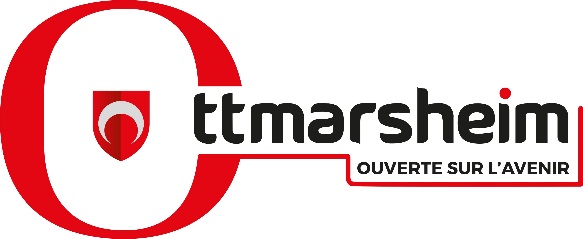 Communiqué de presseEt si on Voyageait à travers les siècles ?Sam. 15 et dim. 16 septembre 2018A Ottmarsheim, on transmet la culture par l’humour ! 
A l’occasion des Journées Européennes du Patrimoine, retrouvez les époux d’Altenbourg et l’abbesse Agnès de Dormentz lors de visites insolites de l’abbatiale octogonale,
mises en musique par le groupe médiéval Tormis.Ce voyage dans le temps avec les personnages emblématiques de l’abbatiale a été imaginé par trois agents communaux, Thierry Wintzner, Céline Vonderscher et Bénédicte Clémençon, qui incarnent les fondateurs de l’abbatiale au 11e siècle et une abbesse du 16e siècle.C’est sa passion du théâtre et de l’histoire qui a poussé Thierry Wintzner à mettre en scène ces visites insolites et ludiques. Le scénario, déjà joué plusieurs fois, a été revisité pour cette édition 2019 : quelques touches de malice et d’humour en plus pour vous mener dans les couloirs du temps. Un périple à travers les siècles pour découvrir les secrets d’histoire de cet édifice magique et unique en France. Visites gratuites – Accueil en musique devant l’abbatiale 
samedi 21 et dimanche 22 septembre
à 14h, 15h30 et 17hA l’issue de ce voyage, venez à la rencontre des Frères du Prieuré Saint-Bernard pour admirer les splendeurs cachées de la Chapelle Sainte-Anne.Samedi à 15h, 16h30 et 18h – dimanche à 15h et 18hEt pour finir en beauté, l’association des arboriculteurs propose une exposition fruitière avec les fruits du verger et une dégustation de jus de pomme.
Savourez aussi le miel du Prieuré et découvrez les hôtels à insectes et des pièges à coccinelles originaux.Samedi à 13h, 14h30 et 16h – dimanche à 13h et 16h30Infos pratiques :Pour tous renseignements complémentaires : 03 89 26 27 57  -  www.ottmarsheim.frContact presse :  	Céline VONDERSCHER – Tel 03.89.26.88.57
			celine.vonderscher@ottmarsheim.frPJ : 1 photo